								           Oakwood Collegiate Institute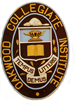                                                                                      	   	                       991 St. Clair Ave. WestToronto, Ontario M6E 1A3Telephone: (416) 393-1780Fax: (416) 393-8169Website: http://schools.tdsb.on.ca/oakwoodci/ Course of Study:  _Functions, University Preparation__Success PlanCome to class every day, on time, with a pencil, eraser, ruler, scientific calculator and binder.Listen to and participate in the lesson.Complete the work assigned in class.Ask for help, ask questions when you need it.Help your classmates.Complete all evaluations to the best of your ability.Communicate regularly with your teacher.TextbooksStudents will be issued a workbook for use during the school year and are expected to bring it to class each period.  Replacement cost $20EvaluationEvaluation takes a balanced approach (see above) to the 4 categories of achievement (K/U, T/I, C, A) and blends these so that most evaluation tasks include 2 or more of the categories.  For purposes of simplification, the final mark will be calculated as follows:Course Work, including: Tests, Quizzes, Assignments, etc.                       	70%(K/U, C, A)                                                                 Final Written Exam                                                                                                  25 %(K/U, T/I, C, A)                                                                        Study Aid Sheet                                                                                                        5%Teachers will communicate to students the approximate value of assignments and their placement in the evaluation chart.Attendance, Punctuality and Work HabitsIt is expected that students arrive punctually to all classes and that attendance is regular.  When students are absent, it is the responsibility of the student to find out what was missed.  This should be done at an appropriate time such as before school on the date of return.  Students are not to disrupt the learning of others by catching up on missed work during class.  This includes requests for missed/lost handouts.  All such matters should be dealt with before class commences.Homework will be assigned on a regular basis.  Students are expected to demonstrate initiative and self-direction in their approach to homework.  Failure to do homework will adversely affect a student’s ability to achieve high marks. Coursework – Tests, Assignments, etc.Students are expected to write tests/quizzes on the set date.  Students must make arrangements with the teacher in advance of the test date if they know that they will be away.  In such cases, the student is expected to make arrangements with their teacher to make up the missed evaluation.  If students are absent for an officially recognized excuse, they must present documentation and the teacher will set a date for an alternative test to be written. Assignments – each assignment has a due date.  Assignments are due at the start of the period on the due date, unless otherwise specified.  Late assignments will be accepted until the ultimate due date.  This is usually the date on which marked assignments are returned.  After this date, assignments may not be submitted and the student will receive a zero.  Teachers may use a variety of techniques to encourage students to submit late work.  This may include, if necessary, a mark reduction of 10%.ExamsIt is usually not possible to reschedule these evaluations or to provide alternative assignments.  Therefore a mark of zero will be assigned unless suitable documentation (medical certificate, etc.) is received.  In such cases, the teacher, in consultation with colleagues and the administration, will determine an appropriate mark.Oakwood Collegiate Institute								   991 St. Clair Ave. West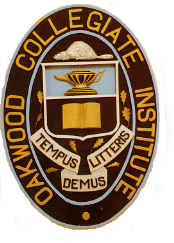 Toronto, Ontario M6E 1A3Telephone: (416) 393-1780Fax: (416) 393-8169Website: http://schools.tdsb.on.ca/oakwoodci/COURSE:  ________________________TEACHER: _______________________Please ensure that your child comes to school with the following items every class:Binder, Pen, Pencil, Eraser, Ruler, Scientific Calculator, Pencil case, PaperPlease acknowledge that you have read this outline:Please return this to _________________________ by ______________________________Academic Year:                      	2018-2019Academic Year:                      	2018-2019Teacher Name:                          S. KimTeacher Name:                          S. KimTeacher Name:                          S. KimDepartment:                       	MathematicsDepartment:                       	MathematicsDepartment Head:                    	S Burtch Department Head:                    	S Burtch Department Head:                    	S Burtch Date developed:  June 2009Date developed:  June 2009Revised:Revised:Revised:Course TitleFunctionsFunctionsCourse CodeMCR 3U1PrerequisitePrinciples of Mathematics, Grade 10, AcademicPrinciples of Mathematics, Grade 10, AcademicGrade11LevelUniversityUniversityCredit Value1.0Course DescriptionCourse DescriptionCourse DescriptionOntario Ministry of Education Document:Ontario Ministry of Education Document:Ontario Ministry of Education Document:This course introduces the mathematical concept of the function by extending students’ experiences with linear and quadratic relations. Students will investigate properties of discrete and continuous functions, including trigonometric and exponential functions; represent functions numerically, algebraically, and graphically; solve problems involving applications of functions; investigate inverse functions; and develop facility in determiningequivalent algebraic expressions. Students will reason mathematically and communicate their thinking as they solve multi-step problems.This course introduces the mathematical concept of the function by extending students’ experiences with linear and quadratic relations. Students will investigate properties of discrete and continuous functions, including trigonometric and exponential functions; represent functions numerically, algebraically, and graphically; solve problems involving applications of functions; investigate inverse functions; and develop facility in determiningequivalent algebraic expressions. Students will reason mathematically and communicate their thinking as they solve multi-step problems.This course introduces the mathematical concept of the function by extending students’ experiences with linear and quadratic relations. Students will investigate properties of discrete and continuous functions, including trigonometric and exponential functions; represent functions numerically, algebraically, and graphically; solve problems involving applications of functions; investigate inverse functions; and develop facility in determiningequivalent algebraic expressions. Students will reason mathematically and communicate their thinking as they solve multi-step problems.Textbook:  Textbook:  Textbook:  Instructional Strands/UnitsInstructional Strands/UnitsInstructional Strands/UnitsStrand/Unit TitlesApprox. Time SpentOverall Expectations/Unit DescriptionDiscrete Functions2 Months·     demonstrate an understanding of recursive sequences, represent recursive sequences in a variety of ways, and make connections to Pascal’s triangle;·     demonstrate an understanding of the relationships involved in arithmetic and geometric sequences and series, and solve related problems;·	make connections between sequences, series, and financial applications, and solve problems involving compound interest and ordinary annuities.Characteristics of Functions2 Months·     demonstrate an understanding of functions, their representations, and their inverses, and make connections between the algebraic and graphical representations of functions using transformations;·     determine the zeros and the maximum or minimum of a quadratic function, and solve problems involving quadratic functions, including problems arising from real-world applications;·	demonstrate an understanding of equivalenceExponential Functions2 Months·     evaluate powers with rational exponents, simplify expressions containing exponents, and describe properties of exponential functions represented in a variety of ways;·     make connections between the numeric, graphical, and algebraic representations of exponential functions;·	identify and represent exponential functions, and solve problems involving exponential functions, including problems arising from real-world applications.Trigonometric Functions2 Months·     determine the values of the trigonometric ratios for angles less than 360º; prove simple trigonometric identities; and solve problems using the primary trigonometric ratios, the sine law, and the cosine law;·     demonstrate an understanding of periodic relationships and sinusoidal functions, and make connections between the numeric, graphical, and algebraic representations of sinusoidal functions;·	identify and represent sinusoidal functions, and solve problems involving sinusoidal functions, including problems arising from real-world applications.Student Evaluation CriteriaStudent Evaluation CriteriaStudent Evaluation CriteriaStudent Evaluation CriteriaTerm MarkTerm MarkFinal MarkFinal MarkCategoriesCategoriesFinal MarkFinal MarkKnowledge/Understanding (K/U)30%Term Mark70%Inquiry/Thinking (T/I)25%Final Exam25%Communication (C)20%Study Aid Sheet 5%Application  (A)25%First ReportSecond ReportInterim ReportFinal ReportProgress ReportsRegular progress reports will be provided after each unitRegular progress reports will be provided after each unitRegular progress reports will be provided after each unitRegular progress reports will be provided after each unitReport CardsParent/Teacher InterviewsAssessment of Learning SkillsThe 5 learning skills, independent work, teamwork, organization, homework and initiative, will be assessed using a variety of techniques including, but not limited to, homework checks, lab participation, group work/research, class involvement, cooperative activities and independent workAssessment and Evaluation ToolsAssessment and Evaluation ToolsAssessment and Evaluation ToolsKnowledge/UnderstandingThinking/Inquiry and ApplicationCommunicationQuizzesTestsIn-Class AssignmentsHomeworkInvestigationsProjectsProblem SolvingReal-World ApplicationsExplorationsWord ProblemsDiscussionsParticipationWritten and oral communication of mathematical ideasCommunicationCommunicationParentsContact the Math department at393-1780 ext. 20105StudentsContact your teacher in personExtra helpMath OfficeBy arrangement with your teacherRoom 314ASchool Websitehttp://schools.tdsb.on.ca/OakwoodCIClassroom WebsiteGoogle classroom:  CODE:   Date:Parent Phone number:Parent email:Parent/Guardian Full Name: _____________________________Date:Student Signature